SAUNANLÄMMITTÄJÄN TEHTÄVÄTMikäli lämmittäjä ei voi huolehtia saunan lämmittämisestä, on hänen itse hankittava tuuraaja.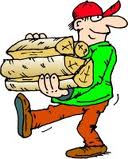 ENNEN SAUNOMISTA:Ennen tulen sytyttämistä tyhjennä tuhkat uuneista ja vie ne saunan takana oleviin tynnyreihin.Saunan lämmitys aloitetaan 1,5-2 tuntia ennen kylpemisajan alkamista (saunomisaika on klo 18.00- 21.00).Tarkista, että huippuimuri on päällä (etuhuoneessa jääkaapin yläpuolella oleva katkaisija)- annetaan olla koko kesän päällä kun saunomisen jälkeen ei jätetä enää ikkunoita auki.Tarkista, että veden lämmityskytkimet (2 kpl) ovat yläasennossa. Silloin vesi lämpiää automaattisesti kellokytkimen avulla. Älä katkaise virtaa pois.Levitä ritilämatot pukuhuoneiden lattialle, niin että saunasta on helppo mattoa pitkin liikkua. Siniset matot laitetaan naisten puolelle ja punaiset miesten puolelle (mitattu nimenomaan näin laitettaviksi).Levitä kudotut muovimatot kuistille.Levitä mustat muoviset kynnysmatot pukuhuoneeseen pesuhuoneen oven eteen.Mittaa lampiveden lämpötila ja merkitse se ikkunassa olevaan taulukkoon. Mittari on pikkulaiturin ja ison laiturin kulmassa, ongenkoho merkkinä.SAUNOMISEN AIKANA:Kirjaa saunalaskutus -mappiin ostetut saunakortit (kausikortit, 10 ja 5 käyttökerran kortit) ja kertamaksulla saunojat ja ota kuittaus korttien vastaanottajilta,  taloudenhoitaja laskuttaa käyttäjiä kirjausten perusteella.Varmista saunakorttien voimassaolo (saunojat näyttävät korttinsa ennen saunaan menoa yleensä pyytämättä).Kuittaa 10 tai 5 käyttökerran kortteihin käytetyt saunakerrat.Kirjaa saunojien määrä tukkimiehen kirjanpidolla ja merkitse kävijöiden kokonaismäärä erilliseen seinällä olevaan seurantalistaan.Huolehdi koko ajan, että kiukaiden alla on tuli, säädä palamista vetoa pienentämällä tai suurentamalla, seuraa saunojen lämpötilaa digitaalisista mittareista, jotka ovat kiuashuoneessa. Saunojen optimilämpötila on n. 100 astetta.SAUNOMISEN JÄLKEEN:Pese sauna, pesuhuoneet ja pukuhuoneiden ritilämatot kylpemisajan päätyttyä ERILLISTÄ PESUOHJETTA NOUDATTAEN (löytyy kansion lopusta).Ota löytötavarat talteen lämmittäjän ”toimistoon”Lukitse puuvarastoon johtava ovi myös työntösalvoilla oven ylä- ja alareunoissa.Jos huomaat, että saunan tarvikkeista puuttuu jotain (esim. vessapaperi on loppumassa), kirjoita se kansiossa olevaan puutelistaan. Saunavastaava huolehtii tavaroiden hankkimisesta.Sulje mahdollisesti avoinna olevat ikkunat ja jätä tuuletusluukut aukiSammuta valot ja lukitse ovetHuolehdi saunan avaimet seuraavalle lämmittäjälle ja varmista että hän on tietoinen lämmitysvuorostaan. Jos et saa tätä varmistetuksi, ilmoita asiasta yhdistyksen sihteerille.JOS HUOMASIT OHJEESSA VIRHEITÄ, PUUTTEITA TAI MUUTA KOMMENTOITAVAA, ILMOITA SIITÄ YHDISTYKSEN SIHTEERILLE.SUURET KIITOKSET LÄMMITTÄJÄLLE!28.10.2019